SOĞUK ZİNCİR SORUMLUSU                                                                                                  ONAYLAYANDolap NO:             Adı Soyadı:                 	Adı Soyadı:Ünvanı:	Ünvanı:	AYLIK ISI İZLEM ÇİZELGESİ	AYLIK ISI İZLEM ÇİZELGESİ	AYLIK ISI İZLEM ÇİZELGESİ	AYLIK ISI İZLEM ÇİZELGESİ	AYLIK ISI İZLEM ÇİZELGESİ	AYLIK ISI İZLEM ÇİZELGESİ	AYLIK ISI İZLEM ÇİZELGESİ	AYLIK ISI İZLEM ÇİZELGESİ	AYLIK ISI İZLEM ÇİZELGESİ	AYLIK ISI İZLEM ÇİZELGESİ	AYLIK ISI İZLEM ÇİZELGESİ	AYLIK ISI İZLEM ÇİZELGESİ	AYLIK ISI İZLEM ÇİZELGESİ	AYLIK ISI İZLEM ÇİZELGESİ	AYLIK ISI İZLEM ÇİZELGESİ	AYLIK ISI İZLEM ÇİZELGESİ	AYLIK ISI İZLEM ÇİZELGESİ	AYLIK ISI İZLEM ÇİZELGESİ	AYLIK ISI İZLEM ÇİZELGESİ+12+11+10+9+8+7+6+5+4+3+2+10-1-2-3-41S1A1G2S2A2G3S3A3G4S4A4G5S5A5G6S6A6G7S7A7G8S8A8G9S9A9G10S10A10G11S11A11G12S12A12G13S13A13G14S14A14G15S15S15G16S16A16G+12+11+10+9+8+7+6+5+4+3+2+10-1-2-3-417S17A17G18S18A18G19S19A19G20S20A20G21S21A21G22S22A22G23S23A23G24S24A24G25S25A25G26S26A26G27S27A27G28S28A28G29S29A29G30S30A30G31S31A31G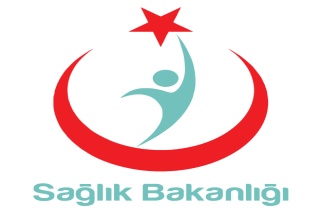 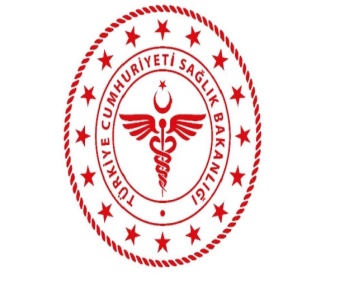 